проект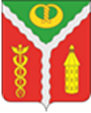 АДМИНИСТРАЦИЯ ГОРОДСКОГО ПОСЕЛЕНИЯ - ГОРОД КАЛАЧКАЛАЧЕЕВСКОГО МУНИЦИПАЛЬНОГО РАЙОНАВОРОНЕЖСКОЙ ОБЛАСТИП О С Т А Н О В Л Е Н И Е__________О внесении изменений в постановление администрации городского поселения – город Калач от 11.08.2020 №323 «Об утверждении порядка санкционирования расходов бюджетных и автономных учреждений городского поселения -город Калач Калачеевского муниципального района Воронежской области, источником финансового обеспечения которых являются субсидии, полученные в соответствии с абзацем вторым пункта 1 статьи 78.1 истатьей 78.2 Бюджетного Кодекса Российской Федерации» (в редакции от 29.03.2021 №113, от 06.08.2021 №351)В соответствии с частями 3.7 и 3.10 статьи 2 Федерального закона от 03 ноября 2006 года № 174-ФЗ «Об автономны учреждениях», частью 16 статьи 30 Федерального закона от 08 мая 2010 года № 83-ФЗ «О внесении изменений в отдельные законодательные акты Российской Федерации в связи с совершенствованием правового положения государственных (муниципальных) учреждений», постановлением администрации городского поселения город Калач Калачеевского муниципального района Воронежской области от 10.08.2020 года № 321 «Об утверждении Правил осуществления капитальных вложений в объекты муниципальной собственности городского поселения город Калач Калачеевского муниципального района Воронежской области за счет средств бюджета городского поселения город Калач Калачеевского муниципального района» администрация городского поселения - город Калач Калачеевского муниципального района Воронежской области п о с т а н о в л я е т:1. Внести следующие изменения в постановление администрации городского поселения - город Калач Калачеевского муниципального района Воронежской области от 11.08.2020 № 323 «Об утверждении порядка санкционирования расходов бюджетных и автономных учреждений городского поселения город Калач Калачеевского муниципального района Воронежской области, источником финансового обеспечения которых являются субсидии, полученные в соответствии с абзацем вторым пункта 1 статьи 78.1 и статьей 78.2 Бюджетного Кодекса Российской Федерации (в редакции от 29.03.2021 №113, от 06.08.2021 №351)»:1.1 В порядок расходов бюджетных и автономных учреждений городского поселения - город Калач Калачеевского муниципального района Воронежской области, источником финансового обеспечения которых являются субсидии, полученные в соответствии с абзацем вторым пункта 1 статьи 78.1 и статьей 78.2 Бюджетного Кодекса Российской Федерации1.1.1 Пункт 13 изложить в следующей редакции:«13. Администрация городского поселения – город Калач Калачеевского муниципального района Воронежской области предоставляет в территориальный орган Федерального казначейства Перечень кодов целевых субсидий, предоставляемых бюджетным и автономным учреждениям городского поселения-город Калач Калачеевского муниципального района Воронежской области в соответствии с абзацем вторым пункта 1 статьи 78.1 и статьей 78.2 Бюджетного кодекса Российской Федерации, по форме согласно приложению № 2 к настоящему Порядку, на бумажном носители или информационным сообщением в СУФД с вложением электронной копии документа подписанного с использованием усиленной квалифицированной электронной подписью. Внесение изменений и дополнений в Перечень кодов субсидий осуществляется по мере необходимости.»;1.2. В Порядок санкционирования расходов бюджетных и автономных учреждений городского поселения город Калач Калачеевского муниципального района Воронежской области источником финансового обеспечения, которых являются субсидии на иные цели, поступившие из бюджета Воронежской области в бюджет городского поселения город Калач Калачеевского муниципального района на финансовое обеспечение расходных обязательств в целях софинансирования которых предоставляется субсидия:1.2.1 Пункт 13   изложить в следующей редакции:«13. Администрация городского поселения – город Калач Калачеевского муниципального района Воронежской области предоставляет в территориальный орган Федерального казначейства Перечень кодов целевых субсидий, предоставляемых бюджетным и автономным учреждениям городского поселения-город Калач Калачеевского муниципального района Воронежской области в соответствии с абзацем вторым пункта 1 статьи 78.1 и статьей 78.2 Бюджетного кодекса Российской Федерации, по форме согласно приложению № 2 к настоящему Порядку, на бумажном носители или информационным сообщением в СУФД с вложением электронной копии документа подписанного с использованием усиленной квалифицированной электронной подписью. Внесение изменений и дополнений в Перечень кодов субсидий осуществляется по мере необходимости.»;1.3. Приложение №2 к Порядку расходов бюджетных и автономных учреждений городского поселения - город Калач Калачеевского муниципального района Воронежской области, источником финансового обеспечения которых являются субсидии, полученные в соответствии с абзацем вторым пункта 1 статьи 78.1 и статьей 78.2 Бюджетного Кодекса Российской Федерации изложить в следующей редакции согласно приложению к настоящему постановлению.2. Настоящее постановление подлежит опубликованию в Вестнике нормативных правовых актов городского поселения - город Калач Калачеевского муниципального района Воронежской области.3. Контроль за исполнением настоящего постановления оставляю за собой.ПриложениеПереченькодов целевых субсидий, предоставляемых бюджетным и автономным учреждениям городского поселения - город Калач Калачеевского муниципального района в соответствии с абзацем вторым пункта 1 статьи 78.1 и статьей 78.2 Бюджетного кодекса Российской ФедерацииГлава администрации городского поселения - город Калач Д.Н. Дудецкий№ п/пНаименование субсидииКод субсидии1Финансирование целевой субсидии на реализацию мероприятий по созданию комфортной городской среды в малых городах и исторических поселениях победителях Всероссийского конкурса лучших проектов создания комфортной городской среды на благоустройство парка23-54240-00000-000002Финансирование целевой субсидии на реализацию мероприятий по созданию комфортной городской среды в малых городах и исторических поселениях 914-001